Службен гласник на општина Босилово“бр.13Врз основа на член 44,став 1 и член 81 став 3 од Статутот на општина Босилово („Сл.гласник на општина Босилово“ бр.21/14)градоначалникот на општина Босилово,донесе:              Р    Е    Ш    Е    Н   И    ЕЗа прогласување на  Заклучокот бр.08-1716/1 за  усвојување на кварталното извршување на Буџетот на  општина Босилово за втор  квартал 2022 година (ОБразец К1,К2 и К3),донесен на  тринаесеттата  седница на Советот на општина Босилово,одржана на ден 28.07.2022 година.Бр.09-1743/1	           Општина Босилово28.07.2022 година   Градоначалник,Б о с и л о в о	           Ристо Манчев  с.р.	Врз  основа на член 21,став1 ,точка 29 и член 79,став 1 од Статутот на општина Босилово („Сл.гласник на општина Босилово“бр.21/14) Советот  на општина Босилово на  седницата одржана на ден 28.07.2022  година,донесе:З  А  К  Л  У  Ч  О  КЗа усвојување на кварталното извршување на Буџетот на општина Босилово за втор  квартал 2022  година (Образец К1,К2 и К3)1.Се усвојува  кварталното извршување на Буџетот на општина Босилово за втор  квартал  2022  година (Образец К1,К2 и К3).2.Овој заклучок влегува во сила осмиот ден од денот на објавувањето во „Службен  гласник на општина Босилово“.Бр.08-1716/1	Совет на општина Босилово28.07.2022  година	 Претседател,Б о с и л о в о            Мито  Андонов с.р.Врз основа на член 44,став 1 и член 81 став 3 од Статутот на општина Босилово („Сл.гласник на општина Босилово“ бр.21/14)градоначалникот на општина Босилово,донесе:                         Р    Е    Ш    Е    Н   И    ЕЗа прогласување на  Одлуката  бр.08-1717/1 за  измена на распоредот на средствата во Буџетот на  општина Босилово за  2022 година ,донесена на  тринаесеттата  седница на Советот на општина Босилово,одржана на ден 28.07.2022 година.Бр.09-1744/1	           Општина Босилово28.07.2022 година   Градоначалник,Б о с и л о в о	           Ристо Манчев  с.р.Врз Врз основа на член 36 став 1 точка 2 од Законот за локална самоуправа (Сл.весник на РМ бр.5/2002), а во врска со член 33 став 2,5 и 6  од Законот за Буџетите (Сл.весник на РМ бр.64/05, 04/08, 103/08 156/09, 95/10, 180/11, 171/12, 192/15, 167/16  и Сл.весник на РСМ бр.151/21) Советот на општина Босилово на 13-та седница одржана на 28.029.07.2022 година:О Д Л У К А за измена на распоредот на средствата на Буџетот на општина Босилово за 2022 годинаЧлен  1Со оваа одлука се врши измена на распоредот на средствата на Буџетот на општина Босилово за 2022 година на следниот начин:A00 СОВЕТ НА ОПШТИНА461130-Субвенции за јавни комунални                           -200.000              0                      0                   0                      0Ф1 УРБАНИСТЧКО ПЛАНИРАЊЕ425640-Изработка на просторни и убанистички             -240.000              0                      0                   0                      0              плановиД00 ГРАДОНАЧАЛНИК464940-Трансфери при пензионирање                             350.000               0                      0                  0                      0Л00 СПОРТ И РЕКРЕАЦИЈА424390- Одржување на други градби                                90.000               0                      0                  0                      0Член 2Одлуката влегува во сила од денот на објавување во „Службен гласник на Општина Босилово“ и станува составен дел на Буџетот на општината за 2022 година.  Бр.08-1717/1                Совет на општина Босилово  28.07.2022 година           Претседател,  Б о с и ло  в о                Мито   Андонов с.р.Бр.                                                                                                                                                                                                                                                                                                                  Врз основа на член 44,став 1 и член 81 став 3 од Статутот на општина Босилово („Сл.гласник на општина Босилово“ бр.21/14)градоначалникот на општина Босилово,донесе:                 Р    Е    Ш    Е    Н   И    ЕЗа прогласување на  Одлуката  бр.08-1718/1 за  давање на СОГЛАСНОСТ  на Годишниот план за вработување на административни службеници во општинската  администација Босилово за 2023 година и балансер,донесена на  тринаесеттата  седница на Советот на општина Босилово,одржана на ден 28.07.2022 година.Бр.09-1745/1	           Општина Босилово28.07.2022 година   Градоначалник,Б о с и л о в о	           Ристо Манчев  с.р.	Врз  основа на член 21,став1 ,точка 43 од Статутот на општина Босилово („Сл.гласник на општина Босилово“бр.21/14) Советот на општина Босилово на седницата одржана на ден  28.07.2022  година,донесе:О   Д   Л   У   К   АЗа давање на СОГЛАСНОСТ  на Годишниот план за вработување на административните  службеници  во општинската администрација Босилово за 2023 година и балансер        Член 1Се  дава СОГЛАСНОСТ  на Годишниот план за  вработување на административните  службеници во општинската администрација Босилово за  2023 година и балансер.		            Член 2Оваа  одлука  влегува во сила осмиот ден од  денот на објавувањето во „Службен  гласник на општина Босилово“.Бр.08-1718/1     Совет на општина Босилово                                                                                                                                                                                                                                                                                                                                                                                                                                                                                                                                                                                                                                                                                                                                                                                                                                                                                                                                                                                                                                                                                                                                                                                                                                                                                                                                                                                                                                                                                                                                                                                                                                                         28.07.2022 година	Претседател,Б о с и л о в о	              Мито  Андонов с.р.Врз основа на член 44,став 1 и член 81 став 3 од Статутот на општина Босилово („Сл.гласник на општина Босилово“ бр.21/14)градоначалникот на општина Босилово,донесе:                     Р    Е    Ш    Е    Н   И    ЕЗа прогласување на  Одлуката  бр.08-1719/1  за  давање на СОГЛАСНОСТ  на Годишниот план за вработување на  ЈПКД „Огражден“- Босилово за 2023 година и балансер,донесена на  тринаесеттата  седница на Советот на општина Босилово,одржана на ден 28.07.2022 година.Бр.09-1746/1	           Општина Босилово28.07.2022 година   Градоначалник,Б о с и л о в о	           Ристо Манчев  с.р.	Врз  основа на член 21,став1 ,точка 43 од Статутот на општина Босилово („Сл.гласник на општина Босилово“бр.21/14) Советот на општина Босилово на седницата одржана на ден  28.07.2022 година,донесе:     О   Д   Л   У   К   АЗа  давање на СОГЛАСНОСТ на Годишниот план за вработување на ЈПКД „Огражден“-Босилово за 2023 година и балансер  Член 1 Се  дава СОГЛАСНОСТ на Годишниот план за вработување на ЈПКД „Огражден“-Босилово за  2023 година и балансер.		Член 2				Оваа одлука влегува во сила осмиот ден од денот на објавувањето во „Службен  гласник на општина Босилово“.Бр.08-1719/1	Совет на општина Босилово28.07.2022  година	 Претседател,Б о с и л о в о	             Мито  Андонов с.р. Врз основа на член 44,став 1 и член 81 став 3 од Статутот на општина Босилово („Сл.гласник на општина Босилово“ бр.21/14)градоначалникот на општина Босилово,донесе:                 Р    Е    Ш    Е    Н   И    ЕЗа прогласување на  Одлуката  бр.08-1720/1 за  давање на СОГЛАСНОСТ  на Одлуката на Управниот Одбор на ЈОУДГ„Среќни насмевки“-Босилово бр.02-55/3 од 12.07.2022 година за измани и дополнување на Годишниот план за вработување за  2022 година ,донесена на  тринаесеттата  седница на Советот на општина Босилово,одржана на ден 28.07.2022 година.Бр.09-1747/1	           Општина Босилово28.07.2022 година   Градоначалник,Б о с и л о в о	           Ристо Манчев  с.р.Врз основа на член 20-а и 20-б од Законот за вработени во јавниот сектор(Службен весник на РМ бр.27/14, 199/14, 27/16, 35/18 и 198/18 и Службен весник на РСМ бр.143/2019 и 14/2020), член 27 став 1 алинеја 11 од Статутот на ЈОУДГ„Среќни насмевки“Босилово(Сл.гласник на Општина Босилово 52/21) и Одлука на Управниот одбор ЈОУДГ„Среќни насмевки“Босилово бр.02-55/3 од 12.07.2022 година, Советот на општина Босилово на седница одржана на 28.07.2022 година  донeсува,ОДЛУКАза давање согласност на измена и дополнување на Годишен план за вработување за 2022 година на ЈОУДГ„Среќни насмевки“БосиловоЧлен 1СЕ ДАВА СОГЛАСНОСТ на измена и дополнување на Годишниот план за вработување за 2022 година на ЈОУДГ„Среќни насмевки“Босилово.Член 2	Одлуката влегува во сила со денот на донесувањето, а ќе се објави во Службен гласник на Општина Босилово.Бр.  08-1720/1	 Совет на општина Босилово 28.07.2022 год.	Претседател,Б о с и л о в о          Мито Андонов с.р.					 Врз основа на член 44,став 1 и член 81 став 3 од Статутот на општина Босилово („Сл.гласник на општина Босилово“ бр.21/14)градоначалникот на општина Босилово,донесе:                 Р    Е    Ш    Е    Н   И    ЕЗа прогласување на  Одлуката  бр.08-1721/1 за  давање на СОГЛАСНОСТ  на Годишниот план за вработување на ЈОУДГ„Среќни  насмевки“-Босилово  за  2023 година и балансер,донесена на  тринаесеттата  седница на Советот на општина Босилово,одржана на ден 28.07.2022 година.Бр.09-1748/1	           Општина Босилово28.07.2022 година   Градоначалник,Б о с и л о в о	           Ристо  Манчев  с.р.Врз основа на член 20-а и 20-б од Законот за вработени во јавниот сектор(Службен весник на РМ бр.27/14, 199/14, 27/16, 35/18 и 198/18 и Службен весник на РСМ бр.143/2019 и 14/2020), член 27 став 1 алинеја 11 од Статутот на ЈОУДГ„Среќни насмевки“Босилово(Сл.гласник на Општина Босилово 52/21) и Одлука на Управниот одбор ЈОУДГ„Среќни насмевки“Босилово бр.02-55/3 од 12.07.2022 година, Советот на општина Босилово на седница одржана на 28.07.2022 година  донeсува,ОДЛУКАза давање согласност за донесување на Годишен план за вработување за 2023 година на ЈОУДГ„Среќни насмевки“-БосиловоЧлен 1СЕ ДАВА СОГЛАСНОСТ за донесување на годишниот план за вработување за 2023 година на ЈОУДГ„Среќни насмевки“Босилово.Член 2	Одлуката влегува во сила со денот на донесувањето, а ќе се објави во Службен гласник на Општина Босилово.Бр.  08-1721/1 Совет на општина Босилово28.07.2022 год.	  Председател,Б о с и л о в о                Мито Андонов с.р.				Врз основа на член 44,став 1 и член 81 став 3 од Статутот на општина Босилово („Сл.гласник на општина Босилово“ бр.21/14)градоначалникот на општина Босилово,донесе:                 Р    Е    Ш    Е    Н   И    ЕЗа прогласување на  Одлуката  бр.08-1722/1 за  давање на СОГЛАСНОСТ  на Годишниот план за вработување на  ООУ „Св.Кирил и Методиј“-Иловица  за  2023 година и балансер,донесена на  тринаесеттата  седница на Советот на општина Босилово,одржана на ден 28.07.2022 година.Бр.09-1749/1	           Општина Босилово28.07.2022 година   Градоначалник,Б о с и л о в о	           Ристо  Манчев  с.р.	Врз  основа на член 21,став1 ,точка 43 од Статутот на општина Босилово („Сл.гласник на општина Босилово“бр.21/14) Советот на општина Босилово на седницата одржана на ден 28.07.2022 година,донесе:     О   Д   Л   У   К   АЗа  давање на СОГЛАСНОСТ на Годишниот План за вработување на 	ООУ „Св.Кирил и Методиј“-Иловица за 2023 година и балансер   Член 1 Се дава СОГЛАСНОСТ на Годишниот План за вработување на  ООУ „Св.Кирил и Методиј“-Иловица за 2023 година и балансер.				                                                                                 		              Член  2Оваа одлука влегува во сила осмиот ден од денот на објавувањето во „Службен  гласник на општина Босилово“.Бр.08-1722/1 Совет на општина Босилово28.07.2022  година	Претседател,Б о с и л о в о	            Мито  Андонов с.р.Врз основа на член 44,став 1 и член 81 став 3 од Статутот на општина Босилово („Сл.гласник на општина Босилово“ бр.21/14)градоначалникот на општина Босилово,донесе:                 Р    Е    Ш    Е    Н   И    ЕЗа прогласување на  Одлуката  бр.08-1723/1 за  давање на СОГЛАСНОСТ  на Годишниот план за вработување на  ООУ „Борис Трајковски“-Моноспитово  за  2023 година и балансер,донесена на  тринаесеттата  седница на Советот на општина Босилово,одржана на ден 28.07.2022 година.Бр.09-1750/1	           Општина Босилово28.07.2022 година   Градоначалник,Б о с и л о в о	           Ристо  Манчев  с.р.	Врз  основа на член 21,став1 ,точка 43 од Статутот на општина Босилово („Сл.гласник на општина Босилово“бр.21/14) Советот на општина Босилово на седницата одржана на ден 28.07.2022 година,донесе:     О   Д   Л   У   К   АЗа  давање на СОГЛАСНОСТ на Годишниот План за вработување на 	ООУ „Борис Трајковски“-Моноспитово  за 2023 година и балансер                                    Член 1 Се дава СОГЛАСНОСТ на Годишниот План за вработување на ООУ „Борис Трајковски“-Моноспитово за  2023 година и балансер.		      Член 2			Оваа одлука влегува во сила осмиот ден од денот на објавувањето во „Службен  гласник на општина Босилово“.Бр.08-1723/1	Совет на општина Босилово28.07.2022  година	 Претседател,Б о с и л о в о             Мито  Андонов с.р.Врз основа на член 44,став 1 и член 81 став 3 од Статутот на општина Босилово („Сл.гласник на општина Босилово“ бр.21/14)градоначалникот на општина Босилово,донесе:                   Р    Е    Ш    Е    Н   И    ЕЗа прогласување на  Одлуката  бр.08-1724/1 за  давање на СОГЛАСНОСТ  за измена и дополнување на Годишниот план за вработување на  ООУ „Гоце  Делчев“-Босилово  за  2022 година и балансер,донесена на  тринаесеттата  седница на Советот на општина Босилово,одржана на ден 28.07.2022 година.Бр.09-1751/1	           Општина Босилово28.07.2022 година   Градоначалник,Б о с и л о в о	           Ристо  Манчев  с.р.	Врз  основа на член 21,став1 ,точка 43 од Статутот на општина Босилово („Сл.гласник на општина Босилово“бр.21/14) Советот на општина Босилово на седницата одржана на ден 28.07.2022 година,донесе:     О   Д   Л   У   К   АЗа  давање на СОГЛАСНОСТ за измена и дополнување на  Годишниот План за вработување на ООУ „Гоце Делчев“-Босилово  за 2022 година и балансер   Член 1 Се дава СОГЛАСНОСТ  за  измена и дополнување на Годишниот План за вработување на ООУ „Гоце  Делчев“-Босилово за  2022 година и балансер.				                                                                              Член 2		Оваа одлука влегува во сила осмиот ден од денот на објавувањето во „Службен  гласник на општина Босилово“.Бр.08-1724/1	Совет на општина Босилово28.07.2022  година	 Претседател,Б о с и л о в о	            Мито  Андонов с.р.Врз основа на член 44,став 1 и член 81 став 3 од Статутот на општина Босилово („Сл.гласник на општина Босилово“ бр.21/14)градоначалникот на општина Босилово,донесе:                   Р    Е    Ш    Е    Н   И    ЕЗа прогласување на  Одлуката  бр.08-1725/1 за  давање на СОГЛАСНОСТ  на Годишниот план за вработување на  ООУ „Гоце  Делчев“-Босилово  за  2023 година и балансер,донесена на  тринаесеттата  седница на Советот на општина Босилово,одржана на ден 28.07.2022 година.Бр.09-1752/1	           Општина Босилово28.07.2022 година   Градоначалник,Б о с и л о в о	           Ристо  Манчев  с.р.	Врз  основа на член 21,став1 ,точка 43 од Статутот на општина Босилово („Сл.гласник на општина Босилово“бр.21/14) Советот на општина Босилово на седницата одржана на ден 28.07.2022 година,донесе:     О   Д   Л   У   К   АЗа  давање на СОГЛАСНОСТ на Годишниот План за вработување на ООУ „Гоце Делчев“-Босилово  за 2023 година и балансер        Член 1 Се дава СОГЛАСНОСТ   на Годишниот План за вработување на ООУ „Гоце  Делчев“-Босилово за  2023 година и балансер.		             Член 2			Оваа одлука влегува во сила осмиот ден од денот на објавувањето во „Службен  гласник на општина Босилово“.Бр.08-1725/1	Совет на општина Босилово28.07.2022  година	Претседател,Б о с и л о в о	           Мито  Андонов с.р.Врз основа на член 44,став 1 и член 81 став 3 од Статутот на општина Босилово („Сл.гласник на општина Босилово“ бр.21/14)градоначалникот на општина Босилово,донесе:                   Р    Е    Ш    Е    Н   И    ЕЗа прогласување на  Одлуката  бр.08-1726/1 за  давање на СОГЛАСНОСТ  за формирање на паралелки со помалку од 20 ученици  при  ООУ „Борис Трајковски“-Моноспитово  во учебната   2022-2023 година ,донесена на  тринаесеттата  седница на Советот на општина Босилово,одржана на ден 28.07.2022 година.Бр.09-1753/1	           Општина Босилово28.07.2022 година   Градоначалник,Б о с и л о в о	           Ристо  Манчев  с.р.	Врз  основа на член 21,став1 ,точка 43 од Статутот на општина Босилово („Сл.гласник на општина Босилово“бр.21/14) Советот на општина Босилово на седницата одржана на ден  28.07.2022  година,донесе:                         О   Д   Л   У   К   АЗа давање на СОГЛАСНОСТ за  формирање на паралелки со помалку од 20 ученици при ООУ„Борис Трајковски“-Моноспитово во учебната 2022-2023 година                                 Член 1Се дава  СОГЛАСНОСТ  за  формирање  на паралелки  со помалку од 20 ученици  при ООУ„Борис  Трајковски“- Моноспитово во учебната  2022-2023 годинa.		        Член 2Оваа одлука влегува во сила осмиот ден од денот на објавувањето во „Службен  гласник на општина Босилово“.Бр.08-1726/1	Совет на општина Босилово28.07.2022 година	 Претседател,Б о с и л о в о	           Мито  Андонов с.р.Врз основа на член 44,став 1 и член 81 став 3 од Статутот на општина Босилово („Сл.гласник на општина Босилово“ бр.21/14)градоначалникот на општина Босилово,донесе:                   Р    Е    Ш    Е    Н   И    ЕЗа прогласување на  Одлуката  бр.08-1727/1 за  давање на СОГЛАСНОСТ  за формирање на паралелки со помалку од 20 ученици  при  ООУ „Гоце Делчев“-Босилово  во учебната   2022-2023 година ,донесена на  тринаесеттата  седница на Советот на општина Босилово,одржана на ден 28.07.2022 година.Бр.09-1754/1	           Општина Босилово28.07.2022 година   Градоначалник,Б о с и л о в о	           Ристо  Манчев  с.р.	Врз  основа на член 21,став1 ,точка 43 од Статутот на општина Босилово („Сл.гласник на општина Босилово“бр.21/14) Советот на општина Босилово на седницата одржана на ден  28.07.2022 година,донесе:                          О   Д   Л   У   К   АЗа давање на СОГЛАСНОСТ за  формирање на паралелки со помалку од 20 ученици при ООУ„Гоце Делчев“-Босилово во учебната 2022-2023 година                                   Член 1Се дава  СОГЛАСНОСТ  за  формирање  на паралелки  со помалку од 20 ученици  при ООУ„Гоце Делчев“-Босилово во учебната  2022-2023 годинa.		     Член 2Оваа одлука влегува во сила осмиот ден од денот на објавувањето во „Службен  гласник на општина Босилово“.Бр.08-1727/1	Совет на општина Босилово28.07.2020 година	Претседател,Б о с и л о в о	            Мито  Андонов с.р.Врз основа на член 44,став 1 и член 81 став 3 од Статутот на општина Босилово („Сл.гласник на општина Босилово“ бр.21/14)градоначалникот на општина Босилово,донесе:                   Р    Е    Ш    Е    Н   И    ЕЗа прогласување на  Одлуката  бр.08-1728/1 за  давање на СОГЛАСНОСТ  за формирање на паралелки со помалку од 20 ученици  при  ООУ „Св.Кирил и Методиј“-Иловица  во учебната   2022-2023 година ,донесена на  тринаесеттата  седница на Советот на општина Босилово,одржана на ден 28.07.2022 година.Бр.09-1755/1	           Општина Босилово28.07.2022 година   Градоначалник,Б о с и л о в о	           Ристо  Манчев  с.р.	Врз  основа на член 21,став1 ,точка 43 од Статутот на општина Босилово („Сл.гласник на општина Босилово“бр.21/14) Советот на општина Босилово на седницата одржана на ден  28.07.2022 година,донесе:                         О   Д   Л   У   К   АЗа давање на СОГЛАСНОСТ за  формирање на паралелки со помалку од 20 ученици при ООУ„Св.Кирил и Методиј“-Иловица во учебната 2022-2023 година                                Член 1Се дава  СОГЛАСНОСТ  за  формирање на паралелки  со помалку од 20 ученици  при ООУ„Св.Кирил и Методиј“-Иловица  во учебната  2022-2023 година.		  Член 2Оваа одлука влегува во сила осмиот ден од денот на објавувањето во „Службен  гласник на општина Босилово“.Бр.08-1728/1	Совет на општина Босилово28.07.2022 година	 Претседател,Б о с и л о в о	          Мито  Андонов с.р.Врз основа на член 44,став 1 и член 81 став 3 од Статутот на општина Босилово („Сл.гласник на општина Босилово“ бр.21/14)градоначалникот на општина Босилово,донесе:                   Р    Е    Ш    Е    Н   И    ЕЗа прогласување на  Одлуката  бр.08-1729/1 за усвојување на Предлог-елаборатот за процена на штета од елементарна непогоида-град што ја зафати општина Босилово на ден 29.05.2022 година ,донесена на  тринаесеттата  седница на Советот на општина Босилово,одржана на ден 28.07.2022 година.Бр.09-1756/1	           Општина Босилово28.07.2022 година   Градоначалник,Б о с и л о в о	           Ристо  Манчев  с.р.	Врз  основа на член 21,став1 ,точка 43 од Статутот на општина Босилово („Сл.гласник на општина Босилово“бр.21/14) Советот на општина Босилово на седницата одржана на ден  28.07.2022 година,донесе:     О   Д   Л   У   К   АЗа  усвојување на Предлог-Елаборатот за процена на штета од елементарна непогода-град што ја зафати општина Босилово на ден 29.05.2022 година  Член 1 Се  усвојува  Предлог-Елаборатот за процена на штета од елементарна непогода-град што ја зафати општина Босилово на ден 29.05.2022 година.                                  Член  2Оваа одлука влегува во  сила со денот на донесувањето,а ќе се објави во „Службен  гласник на општина Босилово“.Бр.08-1729/1	Совет на општина Босилово28.07.2022 година	Претседател,Б о с и л о в о	           Мито  Андонов с.р.Врз основа на член 44,став 1 и член 81 став 3 од Статутот на општина Босилово („Сл.гласник на општина Босилово“ бр.21/14)градоначалникот на општина Босилово,донесе:                   Р    Е    Ш    Е    Н   И    ЕЗа прогласување на  Одлуката  бр.08-1730/1 за  донесување на стратегија за Локален економски развој за периодот од 2022 до 2027 година ,донесена на  тринаесеттата  седница на Советот на општина Босилово,одржана на ден 28.07.2022 година.Бр.09-1757/1	           Општина Босилово28.07.2022 година   Градоначалник,Б о с и л о в о	           Ристо  Манчев  с.р.	Врз  основа на член 21,став1 ,точка 43 од Статутот на општина Босилово („Сл.гласник на општина Босилово“бр.21/14) Советот на општина Босилово на седницата одржана на ден  28.07.2022 година,донесе:О   Д   Л   У   К   АЗа донесување  на стратегија за Локален  економски  развој за периодот од 2022 до 2027 година                                                                            Член 1Се донесува стратегија за Локален  економски  развој за периодот од 2022 до 2027 година.	                          Член 2Оваа  одлука  влегува во сила осмиот ден од  денот на објавувањето во „Службен  гласник на општина Босилово“.Бр.08-1730/1	Совет на општина Босилово28.07.2022 година	 Претседател,Б о с и л о в о		 Мито  Андонов с.р.Врз основа на член 44,став 1 и член 81 став 3 од Статутот на општина Босилово („Сл.гласник на општина Босилово“ бр.21/14)градоначалникот на општина Босилово,донесе:                   Р    Е    Ш    Е    Н   И    ЕЗа прогласување на  Програмата  бр.08-1731/1 за  измена и дополнување на Програмата  за изработка  на урбанистички  планови во општина Босилово за 2022 година ,донесена на  тринаесеттата  седница на Советот на општина Босилово,одржана на ден 28.07.2022 година.Бр.09-1758/1	           Општина Босилово28.07.2022 година   Градоначалник,Б о с и л о в о	           Ристо  Манчев  с.р.            Врз основа на чл. 17 став 1 од Законот за просторно и урбанистичко  планирање  – Пречистен текст (Сл.весник на РМ бр. 60/2011 год.) и чл.36 став 1 точка 1 од Законот за локална самоуправа (Сл.весник на РМ бр.05/02) и чл.21 став 1 точка 7 од Статутот на Општина Босилово(Сл.гласник на Општина Босилово) Советот на Општина Босилово на седницата одржана на ден 28.07.2022 година, донесе:П   Р  О  Г  А   М   А      За измени и дополнување на Програмата за изработка на Урбанистички планови во Општина Босилово за 2022 Година.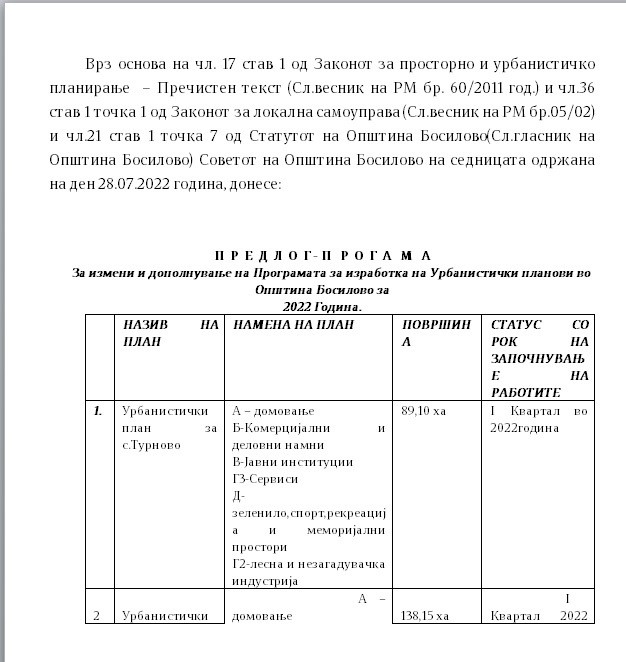 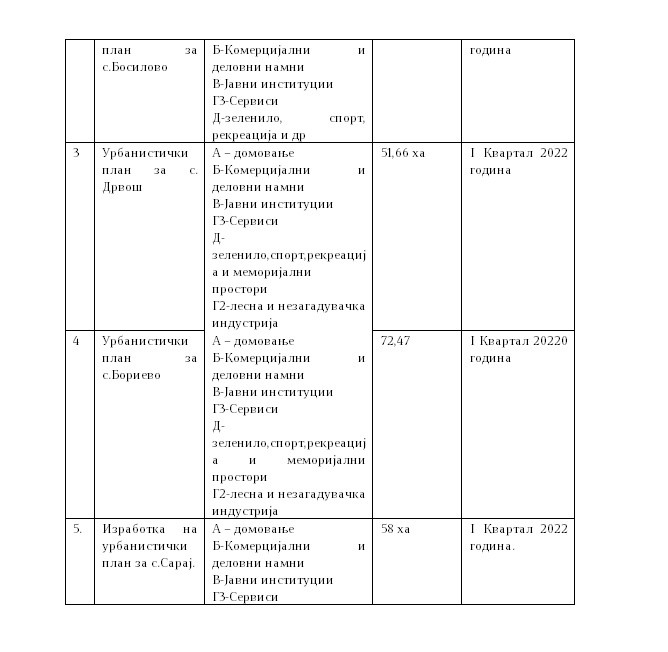 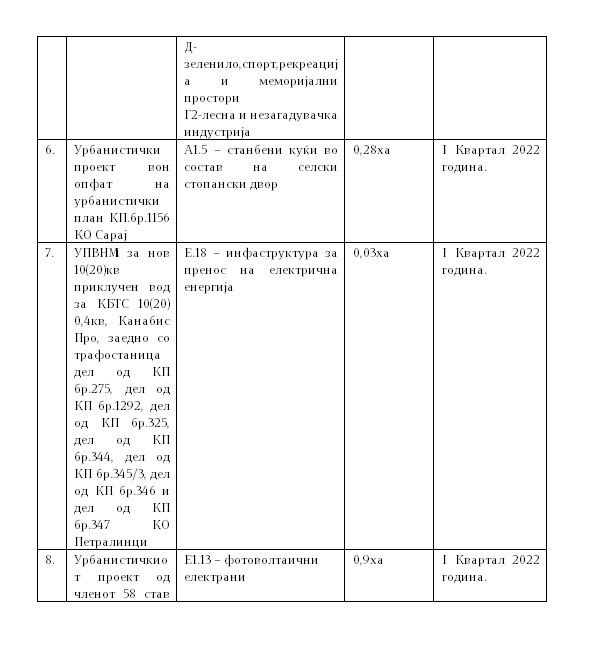 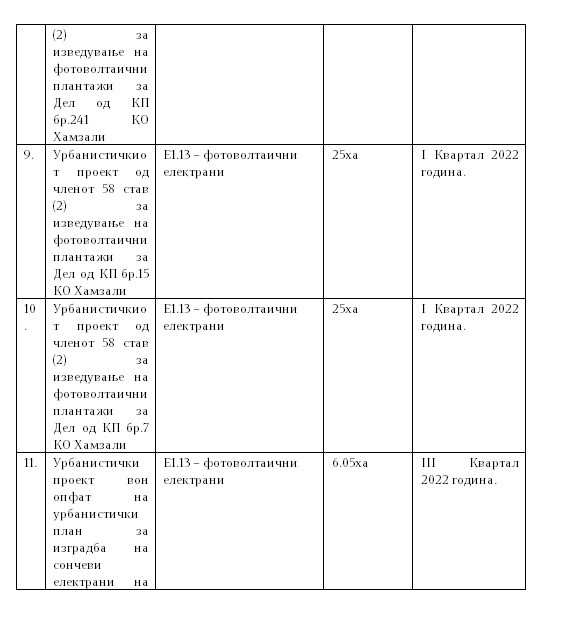 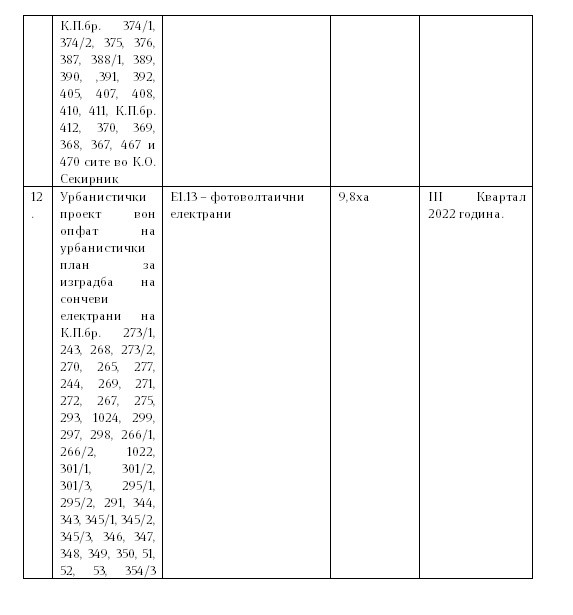 II. Програмата влегува во сила веднаш по нејзиното донесување,а ќе се објави во     „Службен гласник на Општина Босилово“.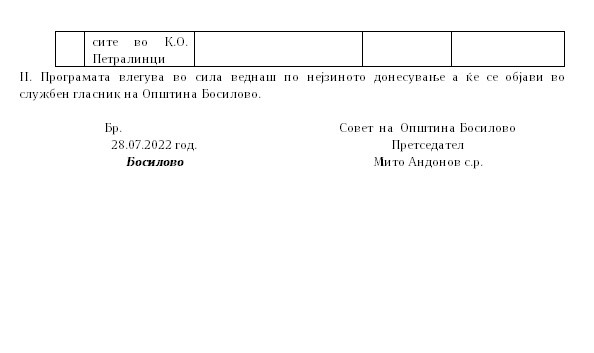 Бр.08-1731/1           Совет на општина Босилово28.07.2022 година            Претседател,Б о с и л о в о               Мито  Андонов с.р.Врз основа на член 44,став 1 и член 81 став 3 од Статутот на општина Босилово („Сл.гласник на општина Босилово“ бр.21/14)градоначалникот на општина Босилово,донесе:                   Р    Е    Ш    Е    Н   И    ЕЗа прогласување на  Одлуката  бр.08-1732/1 за одобрување на иницијативата за почеток на постапкта за почеток на постапка  за изработка на Урбанистички проект за инфраструктура со намена-монтирање на фотоволтажни панели(системи) инфраструктура за производство на електрична енергија-моќност од 9,99 MW,на к.п.бр.273/1,к.п.бр.243,к.п.бр.268,к.п.бр.273/2,к.п.бр.270,к.п.бр.265,к.п.бр.277,к.п.бр.244,к.п.бр.269,к.п.бр.271,к.п.бр.272,к.п.бр.267,дел од к.п.бр.275,к.п.бр.293,к.п.бр.294,к.п.бр.290,к.п.бр.288,к.п.бр.1023/2,к.п.бр.287,к.п.бр.289,к.п.бр.1025,к.п.бр.286,к.п.бр.285,к.п.бр.1023/1,к.п.бр.292,к.п.бр.1024,к.п.бр.299,к.п.бр.297,к.п.бр.298,к.п.бр.266/1,к.п.бр.266/2,к.п.бр.1022,к.п.бр.301/1,к.п.бр.301/2,к.п.бр.301/3,к.п.бр.295/1,к.п.бр.295/2 и к.п.бр.291 КО Петралинци-општина Босилово,донесена на тринаесетттата седница на Советот на општина Босилово,одржана на ден 28.07.2022 година.Бр.09-1759/1	           Општина Босилово28.07.2022 година   Градоначалник,Б о с и л о в о	           Ристо  Манчев  с.р.	Врз  основа на член 21,став1 ,точка 43 од Статутот на општина Босилово („Сл.гласник на општина Босилово“бр.21/14) Советот на општина Босилово на седницата одржана на ден 28.07.2022 година,донесе:                                 О   Д   Л   У   К   АЗа одобрување на иницијативата за почеток на постапка  за изработка на Урбанистички проект за инфраструктура со намена-монтирање на фотоволтажни панели(системи) инфраструктура за производство на електрична енергија-моќност од 9,99 MW,на к.п.бр.273/1,к.п.бр.243,к.п.бр.268,к.п.бр.273/2,к.п.бр.270,к.п.бр.265,к.п.бр.277,к.п.бр.244,к.п.бр.269,к.п.бр.271,к.п.бр.272,к.п.бр.267,дел од к.п.бр.275,к.п.бр.293,к.п.бр.294,к.п.бр.290,к.п.бр.288,к.п.бр.1023/2,к.п.бр.287,к.п.бр.289,к.п.бр.1025,к.п.бр.286,к.п.бр.285,к.п.бр.1023/1,к.п.бр.292,к.п.бр.1024,к.п.бр.299,к.п.бр.297,к.п.бр.298,к.п.бр.266/1,к.п.бр.266/2,к.п.бр.1022,к.п.бр.301/1,к.п.бр.301/2,к.п.бр.301/3,к.п.бр.295/1,к.п.бр.295/2 и к.п.бр.291  КО Петралинци-општина Босилово		          Член 1Се одобрува иницијативата за почеток на постапка  за изработка на Урбанистички проект за инфраструктура со намена-монтирање на фотоволтажни панели(системи) инфраструктура за производство на електрична енергија-моќност од 9,99 MW,на к.п.бр.273/1,к.п.бр.243,к.п.бр.268,к.п.бр.273/2,к.п.бр.270,к.п.бр.265,к.п.бр.277,к.п.бр.244,к.п.бр.269,к.п.бр.271,к.п.бр.272,к.п.бр.267,дел  од к.п.бр.275,к.п.бр.293,к.п.бр.294,к.п.бр.290,к.п.бр.288,к.п.бр.1023/2,к.п.бр.287,к.п.бр.289,к.п.бр.1025,к.п.бр.286,к.п.бр.285,к.п.бр.1023/1,к.п.бр.292,к.п.бр.1024,к.п.бр.299,к.п.бр.297,к.п.бр.298,к.п.бр.266/1,к.п.бр.266/2,к.п.бр.1022,к.п.бр.301/1,к.п.бр.301/2,к.п.бр.301/3,к.п.бр.295/1,к.п.бр.295/2 и к.п.бр.291  КО Петралинци-општина Босилово.		               Член 2Оваа  одлука  влегува во сила осмиот ден од  денот на објавувањето во „Службен  гласник на општина Босилово.“Бр.08-1732/1                Совет на општина Босилово28.07.2022 година	            Претседател,Б о с и л о в о                     Мито  Андонов с.р.Врз основа на член 44,став 1 и член 81 став 3 од Статутот на општина Босилово („Сл.гласник на општина Босилово“ бр.21/14)градоначалникот на општина Босилово,донесе:                          Р    Е    Ш    Е    Н   И    ЕЗа прогласување на  Одлуката бр.08-1733/1 за одобрување на иницијативата за почеток на постапка  за  изработка на Урбанистички проект за инфраструктура со намена-монтирање на фотоволтажни панели(системи) инфраструктура за производство на електрична енергија-моќност од 1,25 MW,на к.п.бр.344,к.п.бр.343,к.п.бр.345/1,к.п.бр.345/2,к.п.бр.345/3,к.п.бр.346,к.п.бр.347,к.п.бр348,к.п.бр.349,к.п.бр.350,к.п.бр.351,к.п.бр.352 к.п.бр.353 и к.п.бр.354/3,КО Петралинци-општина Босилово ,донесена на  тринаесеттата  седница на Советот на општина Босилово,одржана на ден 28.07.2022 година.Бр.09-1760/1	                  Општина Босилово28.07.2022                         Градоначалник,Б о с и л о в о                   Ристо  Манчев  с.р.	Врз  основа на член 21,став1 ,точка 43 од Статутот на општина Босилово („Сл.гласник на општина Босилово“бр.21/14) Советот на општина Босилово на седницата одржана на ден 28.07.2022 година,донесе:                               О   Д   Л   У   К   А   За одобрување на иницијативата за почеток на постапка  за  изработка на Урбанистички проект за инфраструктура со намена-монтирање на фотоволтажни панели(системи) инфраструктура за производство на електрична енергија-моќност од 1,25 MW,на к.п.бр.344,к.п.бр.343,к.п.бр.345/1,к.п.бр.345/2,к.п.бр.345/3,к.п.бр.346,к.п.бр.347,к.п.бр348,к.п.бр.349,к.п.бр.350,к.п.бр.351,к.п.бр.352 к.п.бр.353 и к.п.бр.354/3,КО Петралинци-општина Босилово                                      Член 1Се одобрува иницијативата за почеток на постапка  за изработка на Урбанистички проект за инфраструктура со намена-монтирање на фотоволтажни панели(системи) инфраструктура за производство на електрична енергија-моќност од 1,25 MW,на к.п.бр.344,к.п.бр.343,к.п.бр.345/1,к.п.бр.345/2,к.п.бр.345/3,к.п.бр.346,к.п.бр.347,к.п.бр348,к.п.бр.349,к.п.бр.350,к.п.бр.351,к.п.бр.352 к.п.бр.353 и к.п.бр.354/3,КО Петралинци-општина Босилово.	                                 Член 2Оваа  одлука  влегува во сила осмиот ден од  денот на објавувањето во „Службен  гласник на општина Босилово“Бр.08-1733/1	         Совет на општина Босилово28.07.2022 година	         Претседател,Б о с и л о в о		        Мито Андонов с.р.Врз основа на член 44,став 1 и член 81 став 3 од Статутот на општина Босилово („Сл.гласник на општина Босилово“ бр.21/14)градоначалникот на општина Босилово,донесе:                    Р    Е    Ш    Е    Н   И    ЕЗа прогласување на Одлуката бр.08-1734/1 за  утврдување на потребата од донесување на урбанистичко-планска документација за проширување на планскиот опфат и вклопување на бесправниот објект-станбен објект-куќа на к.п.бр.2513 во КО Иловица,донесена на  тринаесеттата  седница на Советот на општина Босилово,одржана на ден 28.07.2022 година.Бр.09-1761/1	           Општина Босилово28.07.2022 година   Градоначалник,Б о с и л о в о	           Ристо  Манчев  с.р.Врз  основа на член 4,став1 од Законот за постапување со бесправно изградени објекти )„Сл.весник на РМ“ бр.23/11 .....174/21  ) и член 2 од Правилникот за стандарди за вклопување на бесправните објекти во урбанистичко-планската документација(„Службен весник на РМ“бр.56/11)  и член  21,став1 ,точка 43 од Статутот на општина Босилово („Сл.гласник на општина Босилово“бр.21/14) Советот на општина Босилово на седницата одржана на ден 28.07.2022  година,донесе:                                  О   Д   Л   У   К   А  за утврдување на потребата од донесување на урбанистичко-планска документација за проширување на планскиот опфат и вклопување на бесправниот објект-станбен објект-куќа на к.п.2513  во КО Иловица                                        Член 1 Се утврдува  потребата од донесување на урбанистичко-планска документација за проширување на планскиот опфат и вклопување на бесправниот објект-станбен објект-куќа на к.п.2513 во КО Иловица ,на барателот на легализацијата лицето  Мухарем  Абдиев  од с.Иловица бр.179.                                             Член 2Оваа одлука влегува во сила осмиот ден од денот на објавувањето во „Службен  гласник на општина Босилово“.Бр.08-1734/1               Совет на општина Босилово28.07.2022  година		Претседател,Б о с и л о в о                          Мито Андонов с.р.Врз основа на член 44,став 1 и член 81 став 3 од Статутот на општина Босилово („Сл.гласник на општина Босилово“ бр.21/14)градоначалникот на општина Босилово,донесе:                    Р    Е    Ш    Е    Н   И    ЕЗа прогласување на Одлуката бр.08-1735/1 за  доделување на финансиски средства на Здружението на граѓани „БИГОРСКИ МАНАСТИР-ПАТОТ НА ЦРЕШОВОТО ТОПЧЕ“ како спонзорство за манифестацијата „Илинденски коњички марш“ 2022 година,по повод државниот празник 2-ри август „Илинден“,во износ од 15.000 денари,донесена на  тринаесеттата  седница на Советот на општина Босилово,одржана на ден 28.07.2022 година.Бр.09-1762/1	                         Општина Босилово28.07.2022 година                 Градоначалник,Б о с и л о в о	                          Ристо  Манчев  с.р.	Врз  основа на член 21,став1 ,точка 43 од Статутот на општина Босилово („Сл.гласник на општина Босилово“бр.21/14) Советот на општина Босилово на седницата одржана на ден 28.07.2022 година,донесе:     О   Д   Л   У   К   АЗа  доделување на финансиски  средства на Здружението на граѓани „БИГОРСКИ МАНАСТИР-ПАТОТ НА ЦРЕШОВОТО ТОПЧЕ“ како спонзорство на манифестацијата „Илинденски коњанички марш“ 2022 година,по повод државниот празник 2-ри август „Илинден“,во износ од 15.000 денариЧлен 1Да се доделат финансиски средства на Здружението на граѓани „БИГОРСКИ МАНАСТИР-ПАТОТ НА  ЦРЕШОВОТО ТОПЧЕ“ како  спонзорство на манифестацијата „Илинденски коњанички марш“ 2022 година,по повод државниот празник 2-ри август „Илинден“,во износ од 15.000 денари.                                               Член 2Оваа одлука влегува во сила осмиот ден од денот на објавувањето во „Службен  гласник на општина Босилово“.Бр.08-1735/1		Совет на општина Босилово28.07.2022 година		 Претседател,Б о с и л о в о		             Мито Андонов с.р.Врз основа на член 44,став 1 и член 81 став 3 од Статутот на општина Босилово („Сл.гласник на општина Босилово“ бр.21/14)градоначалникот на општина Босилово,донесе:                    Р    Е    Ш    Е    Н   И    ЕЗа прогласување на Одлуката бр.08-1736/1 за  доделување на финансиски средства на Мото-клубот „Костум чоперс“ како финансиска подршка за одржување на редовните активности на клубот,во износ од 8.000 денари,донесена на  тринаесеттата  седница на Советот на општина Босилово,одржана на ден 28.07.2022 година.Бр.09-1763/1	                         Општина Босилово28.07.2022 година                 Градоначалник,Б о с и л о в о	                          Ристо  Манчев  с.р.	Врз  основа на член 21,став1 ,точка 43 од Статутот на општина Босилово („Сл.гласник на општина Босилово“бр.21/14) Советот на општина Босилово на седницата одржана на ден 28.07.2022 година,донесе:      О   Д   Л   У   К   АЗа  доделување на финансиски  средства на Мото клубот „Костум Чоперс“ како  финансиска подршка за одржување на редовните активности на клубот,во висина од 8.000 денари     Член 1Да се доделат финансиски средства на Мото клубот „Костум Чоперс“ како  финансиска подршка за  одржување на редовните активности  на клубот,во висина од 8.000 денари.		                  Член 2Оваа одлука влегува во сила осмиот ден од денот на објавувањето во „Службен  гласник на општина Босилово“.Бр.08-1736/1		Совет на општина Босилово28.07.2022 година		  Претседател,Б о с и л о в о		               Мито Андонов с.р.Врз основа на член 44,став 1 и член 81 став 3 од Статутот на општина Босилово („Сл.гласник на општина Босилово“ бр.21/14)градоначалникот на општина Босилово,донесе:                           Р    Е    Ш    Е    Н   И    ЕЗа прогласување на Одлуката бр.08-1737/1 за  доделување на финансиски средства на  ЗЛР „Гоце Делчев“-Босилово како спонзорство за организација на традиционалниот турнир „Ристо Вучков“ во стрелачка дисциплина „Трап“ што се одржа на 05.06.2022 година,во износ од 20.000 денари,донесена на  тринаесеттата  седница на Советот на општина Босилово,одржана на ден 28.07.2022 година.Бр.09-1764/1	                         Општина Босилово28.07.2022 година                 Градоначалник,Б о с и л о в о	                          Ристо  Манчев  с.р.	Врз  основа на член 21,став1 ,точка 43 од Статутот на општина Босилово („Сл.гласник на општина Босилово“бр.21/14) Советот на општина Босилово на седницата одржана на ден 28.07.2022  година,донесе:О   Д   Л   У   К   АЗа доделување на финансиски средства на ЗЛР„Гоце Делчев“-Босилово како спонзорство за организација на традиционалниот турнир „Ристо Вучков“ во стрелачка дисциплина „Трап“,што се одржа на 05.06.2022 година,во висина од 20.000 денари 			      Член 1 Да се доделат финансиски средства  на ЗЛР„Гоце Делчев“-Босилово како спонзорство за организација на традиционалниот турнир „Ристо Вучков“ во стрелачка дисциплина„Трап“,што се одржа на 05.06.2022 година,во висина од 20.000 денари.                                               Член 2Оваа  одлука  влегува во сила осмиот ден од  денот на објавувањето во „Службен  гласник на општина Босилово“.Бр.08-1737/1		Совет на општина Босилово28.07.2022  година		 Претседател,Б о с и л о в о		           Мито Андонов с.р.Врз основа на член 44,став 1 и член 81 став 3 од Статутот на општина Босилово („Сл.гласник на општина Босилово“ бр.21/14)градоначалникот на општина Босилово,донесе:                           Р    Е    Ш    Е    Н   И    ЕЗа прогласување на Одлуката бр.08-1738/1 за  доделување на финансиски средства на лицето Петре Андонов од с.Иловица бр.251 како помош за лекување на Универзитетската клиника за радиотерапија и онкологија во Скопје ,во износ од 5.000 денари,донесена на  тринаесеттата  седница на Советот на општина Босилово,одржана на ден 28.07.2022 година.Бр.09-1765/1	                         Општина Босилово28.07.2022 година                 Градоначалник,Б о с и л о в о	                          Ристо  Манчев  с.р.	Врз  основа на член 21,став1 ,точка 43 од Статутот на општина Босилово („Сл.гласник на општина Босилово“бр.21/14) Советот на општина Босилово на седницата одржана на ден 28.07.2022 година,донесе:     О   Д   Л   У   К   АЗа  доделување на финансиски  средства на лицето  Петре Андонов  од с.Иловица  бр.251 како помош за лекување  на Универзитетската  клиника  за радиотерапија и онкологија во  Скопје,во износ од 5.000 денари  Член 1Да се доделат финансиски средства на лицето Петре Андонов  од с.Иловица  бр.251 како помош за лекување  на Универзитетската  клиника  за радиотерапија и онкологија во  Скопје,во износ од 5.000 денари.                                               Член 2Средствата  да бидат префрлени  на сметка бр.2105015962211-депонент-Стопанска банка  АД Скопје.                                              Член 3Оваа одлука влегува во сила осмиот ден од денот на објавувањето во „Службен  гласник на општина Босилово“.Бр.08-1738/1		Совет на општина Босилово28.07.2022 година		Претседател,Б о с и л о в о		            Мито Андонов с.р.Врз основа на член 44,став 1 и член 81 став 3 од Статутот на општина Босилово („Сл.гласник на општина Босилово“ бр.21/14)градоначалникот на општина Босилово,донесе:                           Р    Е    Ш    Е    Н   И    ЕЗа прогласување на Одлуката бр.08-1739/1 за  доделување на финансиски средства на Митко Вангелов и Ване Ичев од с.Радово како помош за организација на Штрапијадата 2022 година во с.Радово,што ќе се одржи на ден 31.07.2022 година,во износ од 8.000 денари,донесена на  тринаесеттата  седница на Советот на општина Босилово,одржана на ден 28.07.2022 година.Бр.09-1766/1	                         Општина Босилово28.07.2022 година                 Градоначалник,Б о с и л о в о	                          Ристо  Манчев  с.р.	Врз  основа на член 21,став1 ,точка 43 од Статутот на општина Босилово („Сл.гласник на општина Босилово“бр.21/14) Советот на општина Босилово на седницата одржана на ден  28.07.2022 година,донесе:     О   Д   Л   У   К   АЗа  доделување на финансиски средства на Митко Вангелов и Ване Ичев од с.Радово како помош за организација на Штрапаријада 2022 година во с.Радово што ќе се одрѓи на ден 31.07.2022 година,во износ од 8.000 денари  Член 1 Да се доделат финансиски средства на Митко Вангелов и Ване Ичев од с.Радово како помош за организација на Штрапаријада 2022 година во с.Радово што ќе се одрѓи на ден 31.07.2022 година,во износ од 8.000 денари.                                         Член 2Средствата  кои  се доделени  да  бидат уплатени на следната  трансакциона сметка:210501668451071  депонент-Стопанска  банка  АД Скопје.                                         Член 3Оваа одлука влегува во сила осмиот ден од денот на објавувањето во „Службен  гласник на општина Босилово“.Бр.08-1739/1		Совет на општина Босилово28.07.2022 година	            Претседател,Б о с и л о в о		         Мито  Андонов с.р.Врз основа на член 44,став 1 и член 81 став 3 од Статутот на општина Босилово („Сл.гласник на општина Босилово“ бр.21/14)градоначалникот на општина Босилово,донесе:                           Р    Е    Ш    Е    Н   И    ЕЗа прогласување на Одлуката бр.08-1740/1 за  доделување на финансиски средства на лицето Ванчо Ѓоргиев од с.Турново  како помош за организација на Штрапијадата 2022 година во с.Турново,што ќе се одржи на ден 02.08.2022 година ,во износ од 8.000 денари,донесена на  тринаесеттата  седница на Советот на општина Босилово,одржана на ден 28.07.2022 година.Бр.09-1767/1	                         Општина Босилово28.07.2022 година                 Градоначалник,Б о с и л о в о	                          Ристо  Манчев  с.р.	Врз  основа на член 21,став1 ,точка 43 од Статутот на општина Босилово („Сл.гласник на општина Босилово“бр.21/14) Советот на општина Босилово на седницата одржана на ден  28.07.2022 година,донесе:     О   Д   Л   У   К   АЗа  доделување на финансиски средства на лицето Ванчо Горгиев од с.Турново како помош за организација на Штрапаријада 2022 година во с.Турново што ќе се одржи на ден 02.08.2022 година,во износ од 8.000 денари  Член 1 Да се доделат финансиски средства на Ванчо Горгиев од с.Турново како помош за организација на Штрапаријада 2022 година во с.Турново што ќе се одржи на ден 02.08.2022 година,во износ од 8.000 денари.			  Член 2Средствата  кои  се доделени  да  бидат уплатени на име на Ванчо Горгиев  од с.Турново бр.227 со ЕМБГ-2910986460016 на следната  трансакциона сметка:240117116587044  депонент-УНИ  банка  АД Скопје.			Член 3Оваа одлука влегува во сила осмиот ден од денот на објавувањето во „Службен  гласник на општина Босилово“.Бр.08-1740/1		Совет на општина Босилово28.07.2022 година		Претседател,Б о с и л о в о		            Мито Андонов с.р.Врз основа на член 44,став 1 и член 81 став 3 од Статутот на општина Босилово („Сл.гласник на општина Босилово“ бр.21/14)градоначалникот на општина Босилово,донесе:                           Р    Е    Ш    Е    Н   И    ЕЗа прогласување на Одлуката бр.08-1741/1 за  доделување на финансиски средства на Организациониот Одбор на Меморијалниот турнир Антонио и Стефан од с.Дрвош како финансиска подршка за организација на турнирот во мал фудбал ,во износ од 15.000 денари,донесена на  тринаесеттата  седница на Советот на општина Босилово,одржана на ден 28.07.2022 година.Бр.09-1768/1	                         Општина Босилово28.07.2022 година                 Градоначалник,Б о с и л о в о	                          Ристо  Манчев  с.р.	Врз  основа на член 21,став1 ,точка 43 од Статутот на општина Босилово („Сл.гласник на општина Босилово“бр.21/14) Советот на општина Босилово на седницата одржана на ден 28.07.2022 година,донесе:     О   Д   Л   У   К   АЗа  доделување на финансиски  средства на Организациониот одбор на Меморијалниот турнир  Антонио  и Стефан од с.Дрвош како  финансиска подршка за организација на Меморијалниот турнир во мал фудбал,во висина од 15.000 денари   Член 1Да се доделат финансиски средства на  Организациониот одбор на Меморијалниот турнир  Антонио и  Стефан од с.Дрвош како  финансиска подршка за организација на Меморијалниот турнир во мал фудбал,во висина од 15.000 денари.                                             Член 2Оваа одлука влегува во сила осмиот ден од денот на објавувањето во „Службен  гласник на општина Босилово“.Бр.08-1741/1	      Совет на општина Босилово28.07.2022 година               Претседател,Б о с и л о в о	                   Мито Андонов с.р.Врз основа на член 44,став 1 и член 81 став 3 од Статутот на општина Босилово („Сл.гласник на општина Босилово“ бр.21/14)градоначалникот на општина Босилово,донесе:                           Р    Е    Ш    Е    Н   И    ЕЗа прогласување на Одлуката бр.08-1742/1 за  доделување на финансиски средства на лицето Ирена Накова од с.Дрвош бр.54 како помош за оперативен зафат во Скопје ,во износ од 5.000 денари,донесена на  тринаесеттата  седница на Советот на општина Босилово,одржана на ден 28.07.2022 година.Бр.09-1769/1	                         Општина Босилово28.07.2022 година                 Градоначалник,Б о с и л о в о	                          Ристо  Манчев  с.р.	Врз  основа на член 21,став1 ,точка 43 од Статутот на општина Босилово („Сл.гласник на општина Босилово“бр.21/14) Советот на општина Босилово на седницата одржана на ден  28.07.2022 година,донесе:     О   Д   Л   У   К   АЗа  доделување на финансиски средства  на лицето  Ирена Накова од с.Дрвош бр.54  како помош за оперативен зафат во Скопје ,во висина од 5.000 денари  Член 1 Да се доделат финансиски средства на лицето Ирена Накова од с.Дрвош бр.54 како помош за  оператеивен зафат  во Скопје ,во висина од 5..000 денари.                                                 Член 2Средствата  кои  се доделени  да  бидат уплатени на име на нејзиниот сопруг Боби Наков од с.Дрвош бр.54,со ЕМБГ-2402981460020 на  следната  трансакциона -сметка:240117116536119  депонент-УНИ банка  АД Скопје.                                                 Член 3Оваа одлука влегува во сила осмиот ден од денот на објавувањето во „Службен  гласник на општина Босилово“.Бр.08-1742/1		Совет на општина Босилово28.07.2022 година	              Претседател,Б о с и л о в о		            Мито Андонов с.р.          Потпрограма         Потставка                                                                   БУЏЕТ      САМОФИН.     ДОТАЦИИ     ДОНАЦИИ  КРЕДИТИ Бр.08-1731/1 Совет на општина Босилово       28.07.2022 год.            Претседател, Врз основа на 28.07.2022 година   Градоначалник,Б о с и л о в о	           Ристо  Манчев  с.р.Б о с и л о в о          Мито Андонов с.р. Врз основа на член 44,став 1 и член 81 став 3 од Босилово,одржана на ден 28.07.2022 година.Бр.09-1758/1	           Општина Босилово28.07.2022 година   Градоначалник,Б о с и л о в о	           Ристо  Манчев  с.р.                     Р    Е    Ш    Е    Н   И    ЕЗа нак.п.бр.273,к.п.бр.243,к.п.бр.268,к.п.бр.273/2к.п.бр.270,к.п.бр.265,к.п.бр.277,к.п.бр.244,к.п.бр.269,к.п.бр.271,к.п.бр.272,к.п.бр.267,дел од к.п.бр.27288,к.п.бр.1023/2,к.п.бр.287,к.п.бр.289,к.п.бр.1025,к.п.бр.286,к.п.бр.285,к.п.бр.1023/1,к.п.бр.292,К.п.бр.1024,к.п.бр.299,к.п.бр.297,к.п.бр.298,к.п.бР.266/1,к.п.бр.266/2,к.п.бр.1022,к.п.бр.301/1,к.п.Бр.301/2,к.п.бр.301/3,к.п.бр.295/1,к.п.бр.295/2 и К.п.бр.291 КО Петралинци,општина Босилово, година.Бр.09-1758/1	                    Општина Босилово28.07.2022 година            Градоначалник,Б о с и л о в о	                     Ристо  Манчев  с.р.